Immanuel Lutheran SchoolEnrollment ProcedureThank you for your interest in Immanuel Lutheran School.Step One:  Student Enrollment Packet completedParent completes the following forms:Enrollment Application (New students);                                 Online Registration (Returning students)Educational Fees ScheduleNon-refundable Registration Fee$50.00 per childAutomatic payment plan is set up with Joyful Response 	(If choosing a monthly payment plan.) New Student & Parent meet with the PrincipalStudent is considered enrolled when all of Step One is completed.Step Two:	A packet of school forms and information will be handed out at the Summer Registration day, August 9, 2019 or will be able to be filled out online.  More information will be given when application is received.	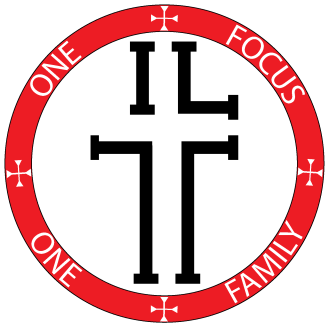 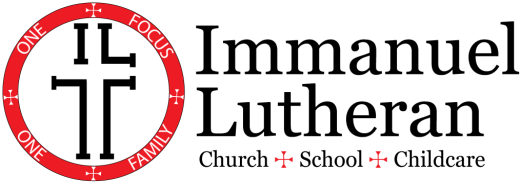 Application for Admission   		                                                                                          		    				   2019-2020Student   			Grade Entering: 	Birth date  Baptism/Dedication date _ Gender:  Male  Female  	Ethnic Origin: Caucasian African American  Asian Hispanic Native Amer.  Other Student   			Grade Entering: 	Birth date  Baptism/Dedication date _ Gender:  Male  Female  	Ethnic Origin: Caucasian African American  Asian Hispanic Native Amer.  Other Student   			Grade Entering: 	Birth date  Baptism/Dedication date _ Gender:  Male  Female  	Ethnic Origin: Caucasian African American  Asian Hispanic Native Amer.  Other Student   			Grade Entering: 	Birth date  Baptism/Dedication date _ Gender:  Male  Female  	Ethnic Origin: Caucasian African American  Asian Hispanic Native Amer.  Other Student   			Grade Entering: 	Birth date  Baptism/Dedication date _ Gender:  Male  Female  	Ethnic Origin: Caucasian African American  Asian Hispanic Native Amer.  Other Student   			Grade Entering: 	Birth date  Baptism/Dedication date _ Gender:  Male  Female  	Ethnic Origin: Caucasian African American  Asian Hispanic Native Amer.  Other Are any children adopted?  Yes  No   Who?  (If yes does the child know of the adoption?)  Yes No Parent Information:Father  Cell #  Work Phone 	Last			First		Middle	Email  Home Phone # 	Employer  S.S #	Home Address:  Street:  City/StateZip:	Church Membership: Pastor’s name  	Denomination  Phone Mother  Cell #  Work Phone 	Last			First		Middle	Email  Home Phone # 	Employer  S.S #	 Same as above-  Home Address: Street: City/State: Zip:	Church Membership: Pastor’s name  	Denomination  Phone May we publish your home address, email address and phone number in our school directory?   Yes NoParents Marital Status: Married Single Widowed  Divorced*  Separated* (*Complete Section Below)*With whom does student/s reside:  Mother  Father  Stepparent Grandparent Other: *Physical custody arrangements?*Describe legal custody arrangements (if applicable, attach necessary documents)_Grandparent Information: (Needed for special grandparent events in the spring)Names:  Phone: Address: City/St: Zip: Email:_Names:  Phone: Address: City/St: Zip: Email:_(Continued)Student Medical and Emergency Information:Dismissal procedure:  Bus  Walk  Car pool  Picked up by parent  Other  (explain)Please list full name of each person authorized to pick up your childrenEmergency contacts if parents can’t be reached (list in order of attempt):Name  Relationship:    Phone _Name  Relationship:    Phone _Family Doctor  Phone  Hospital  Consent & Authorization to treat: Upon my signature below Immanuel Lutheran School has my permission, in case of an emergency, to contact the proper authorities (police, ambulance, another Doctor or transport my above child/ren to the emergency room) if either my emergency contacts or I cannot be reached.  I/We agree to assume any and all costs involved.Parent(s)/legal guardian signature: Do any children have any severe allergies, physical needs or health limitations?  Yes  No             If yes, please explain including child’s name: Do any children have any emotional or psychological needs that are currently being cared for by a professional?  Yes  NoIf yes, please explain including child’s name:  Do any children have an identified learning difference or special needs?  Yes (in the past)  NoDo any children need any special prescriptions medications? Yes  No          If yes, please    Do any children have an IEP (Individual Education Plan)?  Yes  No  If yes, at which schoolName and address of last school attended if new to ImmanuelPlease Read the Following Statements and Initial:CHRISTIAN EDUCATIONWe agree to support and cooperate with Immanuel Lutheran School in its program of Christian Education. 			Initial SCHOOL POLICIESWe will abide by all policies, rules, and regulations, striving to be a supportive part of the Christian community of students and Teachers as we work together in God’s name.										Initial PARENT INTERNET RELEASEAs parent or guardian of this student, I have read the Internet Use Policy in the Student Handbook.  I understand that any violation of this policy is unethical and may constitute a criminal offence.  I have personally discussed the agreement with my son/daughter and have made them aware of the conditions and consequences of its use/misuse.  I understand that it is impossible for Immanuel Lutheran administrators, faculty and staff to monitor or restrict access to all controversial materials when students are given access to the Internet.  I hereby release Immanuel Lutheran School, its operators, and any institution with which it is affiliated from any and all claims and damages of any nature which may arise from my son/daughter’s use, or inability to use this access.  This approval will remain in effect during the time my child is enrolled at Immanuel Lutheran unless cancellation is submitted in writing by the parent/guardian or cancelled by the administration.			Initial STUDENT INTERNET RELEASEAs a student, I have read the Internet Use Policy in the Student Handbook.  I will not access forbidden information and I will not try to change or modify any computer setups or programs belonging to Immanuel Lutheran School or any other facility.  Should I commit any violation, my access privileges may be revoked, school disciplinary action may be taken, and/or appropriate legal action may be taken.  I also understand that general student guidelines always apply.							        3rd – 8th grade  Student’s Initial (Continued)PUBLICITY RELEASE I hereby grant permission for any photographs or publicity involving my child while a student at Immanuel Lutheran to be used in connection with publicity of Immanuel Lutheran School.   (Please check one and initial)          Permission is granted for Immanuel to use my child’s photograph or video. These pictures may be used on school bulletin boards, in the school newsletter, in local newspapers, school brochures, and also on digital media (Immanuel Church or School Website, Facebook, etc).  When pictures of students are placed on digital media, personal identification will not be included.		          It is okay to use my child’s photograph or video as described above, except I DO NOT want any individual or group photographs of my child to be placed on digital media, including the Immanuel Church or School website or Facebook.				          I DO NOT give my consent to have photographs of my child used by Immanuel Lutheran School in any way.												Initial 	Immanuel Lutheran School admits students of any race, color, national or ethnic origin to all the rights, privileges, programs, and activities generally accorded or make available to students at the school.  It does not discriminate on the basis of race, color, national or ethnic origin in administration of its educational policies, scholarship, and loan programs and athletic or other school administered programs.I the undersigned parent or guardian for and in consideration of Immanuel Lutheran School accepting my child/ren as a student/s in its school, agree to make all payments for educational fees and other necessary and normal charges in accordance with schedules for payment provided.  I agree and understand that unless all payments are current, no transcripts regarding our child will be issued unless my child/ren is accepted into a school choice program.  The signature below testifies to the fact that there is awareness and support of all polices found in the Immanuel School Handbook. Sign below by typing your name and giving the date. Thank you!Parent/Guardian signature Date Parent/Guardian signature Date Immanuel Lutheran School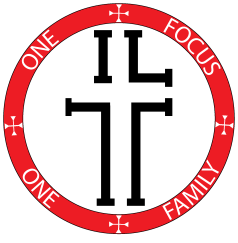 Educational Fees SchedulePlease complete, sign and return this form to the Immanuel Lutheran School office.Mail or drop off: 1626 Illinois Avenue, Sheboygan, WI  53081Email: schooloffice@immanuel-school.comParent(s) Name: Address: Phone: Home:  Work:  Cell: Email(s): Church Membership: List student(s) enrolled for 2019-2020 at Immanuel Lutheran School       (grade) 		 (grade)  (grade) 		 (grade) Automatic withdrawal can be set up through the Immanuel Lutheran School Office.  The ACH Joyful Response authorization form will require your bank information.Registration fees and tuition payments can be made with a credit card but include a 3.5% service fee per transaction.Overdue Educational Fee Policy:An account is overdue if payment is not received by the 25th day of the month.  When an account is 15 days overdue, a reminder will be mailed to the home, and a $30.00 per month service charge will be added.When an account is 30 days overdue, another notice will be mailed to the home. Enrollment into automatic withdrawal with Joyful Response will be required.When an account is overdue, the student will be excluded from classes.  A final notice may be sent indicating that the account will be turned over to a collection agency. A fee of 25% of the total outstanding account will be added when sent to collections or small claims court.Any bank returned item will result in a $75.00 fee.(If joint legal custody, please make sure both parents/guardians sign a financial agreement form.  If one parent/guardian backs out of their agreement, the other will be responsible for the full tuition cost of the child). By typing your name, you are signing this document as if signing by hand.Signature					Relationship			     DateSignature					Relationship			     Date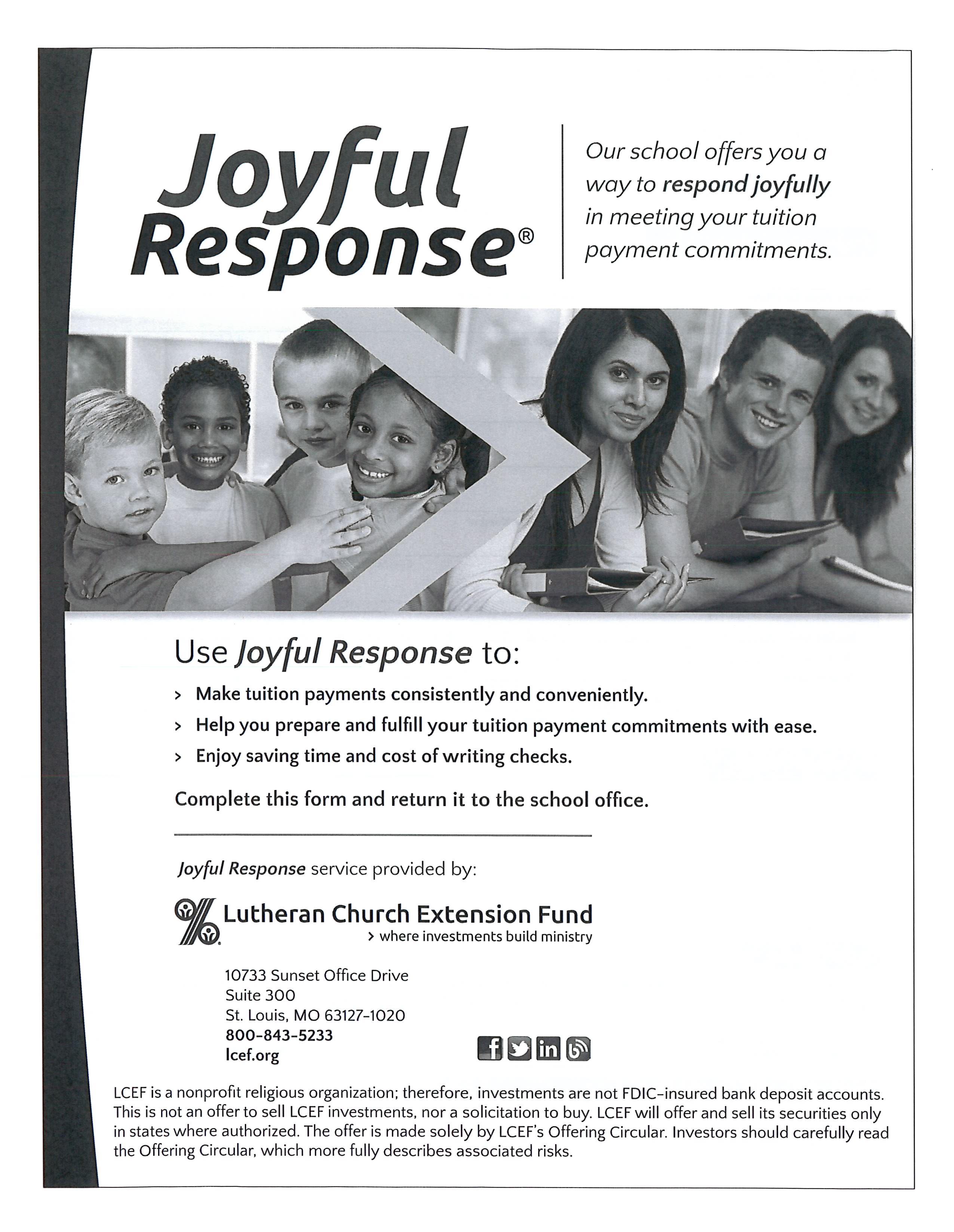 Joyful Response© Electronic Tuition Payment ProgramEnrollment/Change FormComplete this form and return it to the school office to begin or change your current tuition payment.  Your payments will be made automatically from your bank account or your LCEF StewardAccount.Check the appropriate box: New enrollment	 Payment change	 Account information changeDebit from:							Transfer date (check one): Checking							 Monthly on the 1st Savings							 Monthly on the 15th LCEF StewardAccount					 Semi-monthly (1st and 15th)									(Half of each month’s transfer amount)Account Number						Start date: 				End date (if any):Routing Number (First nine numbers in bottom left-hand corner of check)I authorize the above-name organization to process debit entries from my account.  This authority will remain in effect until I give reasonable notification to terminate this authorization or until the last specified payment date. By typing my name, I am signing this document as if signing by hand._______________________________________________________________________________________________Please Check all that applyAnnual Registration FeeAnnual Registration FeeYes# of children X $50.00 per child = $ NoIf qualified for the WPCP Program and awarded a voucher- $0.00Tuition Per StudentTuition Per StudentMember$1350.00 (K-8)YesOther Christian Fellowship $2350.00 (K-8)YesK3 - $775.00YesK4 - $875.00YesWisconsin Parental Choice Voucher ProgramWisconsin Parental Choice Voucher ProgramYesWill/have applied betweenFeb. 1 – April 20, 2019NoWill/ did not apply7th Grade Outdoor Ed fee7th Grade Outdoor Ed feeYes$80.00 per child, $0 if qualified for the WPCP Program and awarded a voucher Band FeesBand FeesYes$550.00 per student ($55. Per month          for 11 months).  Fees will be invoiced separately.Request for Scholarship/Tuition AssistanceRequest for Scholarship/Tuition AssistanceYesIn order to receive any scholarship or tuition assistance, a scholarship application must be filed by August 30.  Circling this box does not confirm scholarship acceptance.NoNo assistance necessaryMulti-Student DiscountMulti-Student DiscountYesDiscount applied per additional student after first child’s paid tuition is met.We plan to take advantage of the Early Full Payment of Fees discount5% of Educational fees.  Not including Registration, Camp,  athletics or Band Fees5% of Educational fees.  Not including Registration, Camp,  athletics or Band FeesYesPayment is due before September 1stDiscount will be calculated and applied when fees are paid. $_______________Athletic FeesAthletic Fees5/6 or 7/8 girls VolleyballYesChoose # of children = $7/8 Girls or Boys BasketballYesChoose # of children = $4/5/6 Boys or Girls BasketballYesChoose # of children = $4/5/6/7/8 Cheerleading/DanceYesChoose # of children = $Educational Fee Payment PlanEducational Fee Payment PlanAnnual, Quarterly or 12 month Payment Plans available